Кто куда, а мы в кино!Сегодня наш профильный лагерь познакомился с одной из легенд о воинственных женщинах, которые населяли места Амазонки. Более двух часов нас держал в напряжении увлекательный сюжет фильма «Чудо-женщина». Главная героиня доказала, что добро всегда побеждает зло.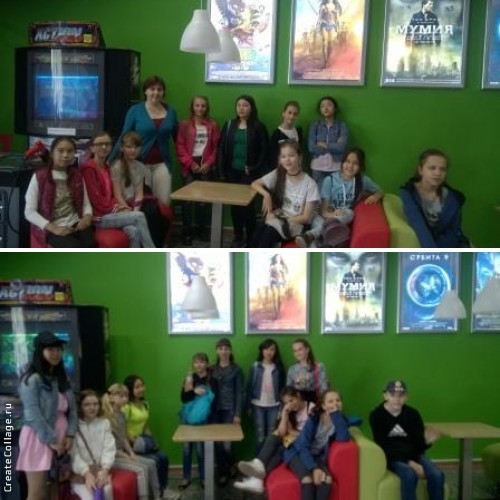 